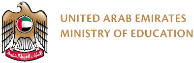 University Graduate? Teaching may be for you.We have a Recruitment Opportunity for you to join our Teacher Training Programme at the UAE Ministry of Education. If you are interested in applying for this post, it is important that you check the criteria carefully. If you are looking to train for one of the following positions, this could be for you:English Teacher- Primary and SecondaryMath Teacher – Primary and SecondaryGeneral Science Teacher – Primary and SecondaryBiology Teacher – SecondaryPhysics Teacher – SecondaryChemistry Teacher – SecondaryBusiness Studies Teacher – SecondaryComputer Science TeacherCreative Design and Innovation TeacherDesign Technology TeacherIf you would like more information please email the following, and a member of the team will answer your query: EMI.Recruitment@moe.gov.aeThe Teacher Training ProgrammeThe Teacher Training ProgrammeGraduates who want to be a teacher can join our Teacher Training Programme (TTP).  If you are successful on the day of the assessment, we will train you to become a teacher within the Ministry of Education.Each programme is unique and the number of weeks can vary depending on the candidate’s knowledge and aptitude, but we aim for around 4 weeks.  Graduates need to have the energy and drive to want to teach. The course is challenging and will push graduates to become confident educators.  The Programme consists of training both face-to-face, online and in the classroom. Topics we cover include:·          Collaborative Learning·          Differentiation, VAK, Critical Thinking, Problem Solving·          Smart Learning·          ESL Strategies and techniques·          Behavior management 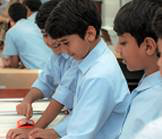 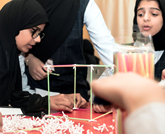 BenefitsPaid whilst you trainGuaranteed job on successful completion of trainingExcellent Tax-Free salary package (16,000 to 18,000 AED per month)Medical insurance End of service gratuity Career progression opportunitiesFlights on commencement and completion of contractCriteria to JoinCriteria to JoinMinimum GPA RequiredGood or higher, 65%+, US Grade B+ or higher)Teaching Experience Not requiredPrevious InterviewNot attended an interview for any role within the Ministry of Education within the last 6 monthsEmploymentMust not be working for the Ministry of Education already, or within the last 2 yearsDriving LicenseRequiredLocationsYou understand that you can be placed in any emirate across the UAE on successful completion of the programme.